T.C.TUNCELİ VALİLİĞİ    İL MİLLİ EĞİTİM MÜDÜRLÜĞÜ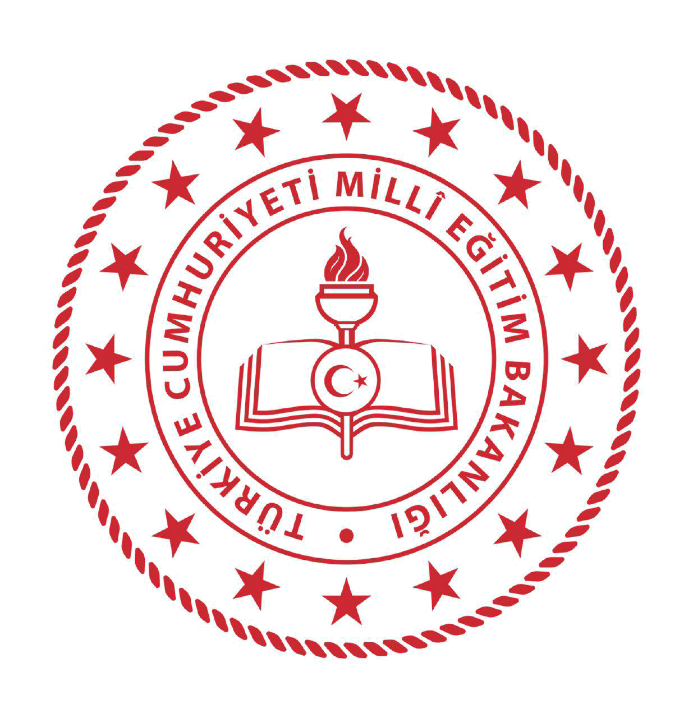 2023/2024 EĞİTİM VE ÖĞRETİM YILI ÇALIŞMA TAKVİMİAĞUSTOS AYI S.NOÇALIŞMANIN ADI/TÜRÜTARİHİ-SAATİ    1Boş kalan kontenjanlara, hiçbir yere yerleşemeyen öğrenciler için İl/İlçe Öğrenci Yerleştirme ve Nakil Komisyonlarınca Yerleştirme Başvurularının Alınması08-16 Ağustos 2023     2İl/İlçe Öğrenci Yerleştirme ve Nakil Komisyonları Yerleştirmelerinin Tamamlanması18 Ağustos 2023     3DPY İşlemleri :
a) Boş Kontenjanı Bulunan Ortaöğretim Kurumları Pansiyonlarına Öğrenci Yerleştirilmesi İle İlgili Açık Kontenjanların İlanıb) Yatılılık Başvurularının Okul ve Kurumlarca Alınmasıc) Okul Yatılılık Bursluluk Komisyonunca Yatılı Yerleştirme İşlemlerinin Tamamlanması ve İlanı21-25 Ağustos 202322-25 Ağustos 202331 Ağustos 20234Her kademedeki Okul ve Kurumun 2023-2024 Eğitim-Öğretim Yılı Çalışma Takvimi Oluşturmaları22-26 Ağustos 20235İlköğretim Okulları Kesin Kayıt Tarihleri 25 Ağustos 2023’e kadar6İlçe Milli Eğitim Müdürler Kurulu Toplantısı 28 Ağustos 2023         7Merkez Eğitim Kurumu Müdürleri Kurulu ( Milli Eğitim Müdürü Başkanlığında)31 Ağustos 2023 8İl Hayat Boyu Öğrenme Komisyonu2023 Ağustos ayı içerisindeEYLÜL AYI1Öğretmenlerin Örgün ve Yaygın Eğitim Kurumlarında Mesleki Çalışmaları01-08  Eylül 20232Öğretmenler Kurulu ( Okul Müdürlüğü koordinesi ve başkanlığında) 04- 05 Eylül 2023 3Koordinatör Müdürler Kurulu01-04 Eylül 20234Usta Öğretici Değerlendirme Komisyonu01-07 Eylül 20235Eğitim Kurumu Sınıf/Alan Zümreleri (Okul Müdürü veya Müdür Yardımcısı koordinesinde)02 Eylül 20236Eğitim Kurumu Sınıf /Alan Zümre Başkanları Kurulu 06 Eylül 2023 72023-2024 Eğitim ve Öğretim Yılı Okul Öncesi,İlkokul 1. Sınıf Öğrencilerinin Uyum Eğitimi04-08 Eylül 202389. Sınıflar Seçmeli Derslerin Ders Seçimlerinin Yapılması04-08 Eylül 20239Eğitim Bölgesi Müdürleri Kurulu05-09 Eylül 202310İlçe Sınıf/Alan Zümreleri (İl/İlçe Milli Eğitim Müdürlüğü Koordinesi ve Başkanlığında)07 Eylül 202311İl Sınıf /Alan Zümreleri (İl Milli Eğitim Müdürlüğü koordinesi ve başkanlığında)08 Eylül 202312Rehberlik Hizmetleri İl Yürütme Kurulu Toplantısı 13  Eylül 2023132022-2023 Eğitim ve Öğretim Yılı 1. Kanaat Döneminin Başlaması11 Eylül 2023 Pazartesi 14Ortaöğretim Kurumlarının Eğitim- Öğretim Yılı Başı Sorumluluk Sınavları11 Eylül-22 Eylül 202315Temel Eğitim 5. Sınıflarına, Ortaöğretim Kurumlarının hazırlık ve 9 uncu sınıflarına yönelik rehberlik çalışmaları11-15 Eylül 202316Mesleki ve Teknik Anadolu Liselerinde  (Yoğunlaştırılmış eğitime tabi olanlar hariç)Staj Çalışmalarının Başlaması Stajın Başlaması1) 11-15 Eylül 20232) 18 Eylül 202317İlköğretim Haftası18-22 Eylül 202318Mesleki ve Teknik Eğitim Tanıtım ve Yöneltme Çalışmaları Eylem Planının Hazırlanması 12-29 Eylül 202319İl Rehber Öğretmenler/Psikolojik Danışmanlar Koordinasyon Kurulu 1. Dönem Toplantısı15 Eylül 202320Halk Eğitim Merkezlerinde Kursların Başlaması18 Eylül 2023 Pazartesi21Ortaöğretim Kurumları Öğrencilerinin Sorumluluk Sınavları11-22 Eylül 20232215 Temmuz Demokrasi ve Milli Birlik Günü Anma Programları18-22 Eylül 202323İl Psikososyal Koruma, Önleme ve Krize Müdahale Ekibi Toplantısı27 Eylül 202324İl/İlçe Milli Eğitim Komisyonu2023 Eylül Ayı İçerisinde25İl Milli Eğitim Danışma Komisyonu2023 Eylül Ayı İçerisinde26Mesleki Açık öğretim Lisesine İlk Kayıtlar2023 Ağustos-Eylül Ayı İçerisinde27İlköğretim ve Ortaöğretim Kurumları Bursluluk Sınavı (5,6,7,8,9,10,11. Sınıflar ve hazırlık sınıfı)Bakanlıkça Belirlenecek TarihteEKİM AYI1Yoğunlaştırılmış Eğitim Uygulanan Mesleki ve Teknik Anadolu Liselerinde Yiyecek İçecek Hizmetleri ve Eğlence Hizmetleri Alanlarında;1) Yıl sonu beceri eğitiminin sona ermesi2) Yıl sonu beceri eğitimi sınavları öncesi toplantı3) Öğrencilerin yıl sonu beceri sınavları4) 11. Ve 12.sınıf öğrencilerinin sene başıöğretmenler kurulu ve zümre toplantıları 1) 01 Ekim 20232) 03 Ekim 20233) 04-05 Ekim 20234) 06-07 Ekim 20232Bünyesinde yoğunlaştırılmış eğitim uygulanan Meslek Liselerinde yiyecek içecek hizmetleri ve eğlence hizmetleri alanlarında; 1) Yıl sonu beceri sınavları sonrası izinler2) 11. Ve 12. Sınıf öğrencilerinin teorik eğitimine başlaması1) 06 Ekim 20232) 16 Ekim 20233Sanat ve Spor Kurulu (İl Milli Eğitim Müdürlüğü koordinesi ve başkanlığında)03  Ekim 20234Okul Rehberlik ve Psikolojik Danışma Hizmetleri Yürütme Komisyonunun Oluşturulması; Okul Rehberlik Hizmetleri Çerçeve Planının Hazırlanması ve Rehberlik ve Araştırma Merkezine gönderilmesi04-06 Ekim 20235İlkokul, Ortaokul ve Ortaöğretim ( Liselerin ) Rehberlik Hizmetleri Yıllık Çerçeve Eğitim Planının RAM’a gönderilmesi9-13 Ekim 20236Cumhuriyet Bayramı 28 Ekim 2023Cumartesi saat 13.00’te başlar 29 Ekim 2023 Pazar günü akşamı sona erer.7Ortaokullar İçin Sınıf /Şube Öğretmenler Kurulu 2 Ekim Ayı 20238Mesleki Eğitim Merkezlerinde Ustalık Kalfalık Uygulama Sınavları2-28 Ekim 2023 9Merkez ilçe kademe ve türlerine göre eğitim kurumu müdürler kurulu (İl Milli Eğitim Müdürlüğü Koordinesinde ve Başkanlığında)Ekim Kasım Ayları içinde KASIM AYI1Atatürk Haftası 10 -16 Kasım 202322022-2023 Eğitim ve Öğretim Yılı 1.Dönem Ara Tatili13 - 17 Kasım 2023  3Öğretmenler Günü 24 Kasım 20234Eğitim Kurumu Sınıf/Alan Zümreleri (Ortaöğretim Kurumlarında)13 – 17 Kasım 2023 5Ortaöğretim Kurumları Sınıf /Şube Öğretmenler Kurulu 30Kasım2023ARALIK AYI1Dünya Engelliler Günü3 Aralık 20232Mesleki Eğitim Merkezlerinde Ustalık Kalfalık Uygulama Sınavları1-30 Aralık 20233Sanat ve Spor Kurulu (İl Milli Eğitim Müdürlüğü koordinesi ve başkanlığında)28  Aralık 2023OCAK AYI 1Yılbaşı Tatili01 Ocak 2024 2Ortaokul ve Liselerde Davranış Değerlendirme ve Disiplin Raporlarının Hazırlanması16-20 Ocak 202432023-2024 Eğitim ve Öğretim Yılı 1. Kanaat Döneminin Sona Ermesi  19 Ocak 2024  Cuma 4Örgün ve Yaygın Eğitim Kurumlarında 1. Yarıyıl Tatili22 Ocak 2024 ‐ 02 Şubat 2024 5Koordinatör Müdürler Kurulu30 Ocak-03 Şubat 20246İlçe Milli Eğitim Müdürleri Kurulu (İl Milli Eğitim Müdürlüğü koordinesi ve başkanlığında)30 Ocak 20247Merkez ilçe kademe ve türlerine göre eğitim kurumu müdürler kurulu (İl Milli Eğitim Müdürlüğü Koordinesinde ve Başkanlığında)31 Ocak 20248Mesleki Açık Öğretim Lisesi Öğrencilerinden İşletmelerde Beceri Eğitimi Yapan Öğrencilerin I. Dönem Sonu Beceri Sınavları 2024 Ocak Ayı İçerisindeŞUBAT AYI12022-2023 Eğitim ve Öğretim Yılı 2. Kanaat Döneminin Başlaması05 Şubat 2024 Pazartesi 2Öğretmenler Kurulu ( Okul Müdürlüğü koordinesi ve başkanlığında) 05 Şubat 20244Eğitim Bölgesi Müdürleri Kurulu06-10 Şubat 20245Ortaöğretim Kurumları Sorumluluk Sınavları 05-16 Şubat 20246Eğitim Kurumu Sınıf/Alan Zümreleri (Okul Müdürü veya Müdür Yardımcısı koordinesinde)06 Şubat 20247Eğitim Kurumu Sınıf /Alan Zümre Başkanları Kurulu 07 Şubat 20248İlçe Sınıf/Alan Zümreleri (İl/İlçe Milli Eğitim Müdürlüğü Koordinesi ve Başkanlığında)08 Şubat 20249İl Sınıf /Alan Zümreleri (İl Milli Eğitim Müdürlüğü koordinesi ve başkanlığında)09  Şubat 202410İl Rehber Öğretmenler/Psikolojik Danışmanlar Koordinasyon Kurulu 2. Dönem Toplantısı09 Şubat 202411Yoğunlaştırılmış eğitim uygulanan yiyecek içecek hizmetleri, konaklama ve seyahat hizmetleri alanlarında okuyan öğrencilerin 2023-2024 eğitim- öğretim yılında mesleki eğitimi görecek öğrencilerin iş yeri planlanması (10. ve 11. Sınıflar) 12-23 Şubat 202412Mesleki Liselerde İşletmelere Öğrenci Gönderme Komisyon Toplantısı20-22 Şubat 202413İl Psikososyal Koruma, Önleme ve Krize Müdahale Ekibi Toplantısı21 Şubat 202414Ortaokullar İçin Sınıf /Şube Öğretmenler Kurulu 12-16  Şubat 202415Taşımalı Eğitim (Temel Eğitim) Planlama Komisyonu Çalışmaları 2024 Şubat Ayı İçerisinde16Mesleki Eğitim Merkezlerinde Ustalık Kalfalık Uygulama Sınavları1-28 Şubat 2024MART AYI1Sanat ve Spor Kurulu (İl Milli Eğitim Müdürlüğü                 koordinesi ve başkanlığında)5 Mart 20242İstiklal Marşı’nın Kabulü ve Mehmet Akif Ersoy’u Anma Günü 12 Mart 2024 3Şehitler Günü18 Mart 2024  4Kayıt Bölgesi Belirleme Komisyonu Toplantısı (İlkokul ve Ortaokullarda)2024 Mart Ayı İçerisinde NİSAN AYI12023-2024 Eğitim ve Öğretim Yılı 2.Dönem Ara Tatili      8 -12 Nisan 2Ramazan Bayramı09 - 12 Nisan 20243Ulusal Egemenlik ve Çocuk Bayramı23 Nisan 2024 4Sanat ve Spor Kurulu (İl Milli Eğitim Müdürlüğü koordinesi ve başkanlığında)22-26 Nisan 20245Yiyecek içecek hizmetleri, konaklama ve seyahat hizmetleri alanlarında okuyan öğrencilerin sorumluluk sınavları(Sadece 10. 11. Ve 12. Sınıflar)24-30 Nisan 20246Yiyecek içecek hizmetleri, konaklama ve seyahat hizmetleri alanlarında okuyan öğrencilerin 2023-2024 eğitim-öğretim yılı teorik eğitiminin sona ermesi (Sadece 10.11 ve 12. Sınıflar)26 Nisan 20247Eğitim Kurumu Sınıf/Alan Zümreleri  (Ortaöğretim Kurumlarında)01 -26  Nisan Ayı 2024 8Ortaöğretim Kurumları Sınıf /Şube Öğretmenler Kurulu 01-26 Nisan 2024 9Okul Öncesi Eğitim Kurumlarının Ücret Tespit Komisyonu Toplantısı2024 Nisan Ayı İçerisinde10Mesleki Eğitim Kurumlarında Staj ya da Yaz Uygulaması Yapılacak İşletmelerin ve Kontenjanlarının Belirlenmesi2024 Nisan Ayı İçerisinde 11Mesleki Eğitim Merkezlerinde Ustalık Kalfalık Uygulama Sınavları1-28 Nisan 202412Taşımalı Eğitim (Temel Eğitim) İl Değerlendirme Komisyonu Çalışması2024 Nisan Ayının Son Haftası MAYIS AYI 1Emek ve Dayanışma Günü                                                       1 Mayıs2Yiyecek içecek hizmetleri, konaklama ve seyahat hizmetleri alanlarında okuyan öğrencilerin beceri eğitimi öncesi izinleri (Sadece 10. Ve 11. Sınıflar)01-13 Mayıs 20243Yiyecek içecek hizmetleri, konaklama ve seyahat hizmetleri alanlarında okuyan öğrencilerinin beceri eğitimine başlaması14 Mayıs 20244Atatürk’ü Anma ve Gençlik ve Spor Bayramı 19 Mayıs 20245Eğitim Kurumu Sınıf/Alan Zümreleri (Mesleki ve Teknik Anadolu Liselerinde Staj Yapacak Öğrencilerin Belirlenmesi)21-25 Mayıs 20246Mesleki ve Teknik Eğitimde Tanıtım ve Yöneltme Çalışmaları 2024 Mayıs Ayı İçerisinde7Taşımalı Eğitim (Ortaöğretim ve Özel Eğitim) Planlama Komisyonu Çalışmaları2024 Mayıs Ayı İçerisinde 8İl Psikososyal Koruma, Önleme ve Krize Müdahale Ekibi Toplantısı 29 Mayıs 2024HAZİRAN AYI1Mesleki ve Teknik Anadolu Liselerinde İşletme Eğitimini Tamamlayan Öğrenciler İçin; 1) Yıl Sonu Beceri Sınavı Öncesi Öğretmenler Kurulu Toplantısı 2) Yıl Sonu Beceri Sınavları 1) 01-02 Haziran 20242) 04-10 Haziran 20242Hayat Boyu Öğrenme Haftası (Yıl Sonu Sergileri)01-07 Haziran 20243Merkezi Sınavla Öğrenci Alan Ortaöğretim Kurumları       İçin Yapılacak Sınav (8.Sınıflar)                                              Bakanlıkça belirlenecek tarihte 4Ortaokullar İçin Sınıf /Şube Öğretmenler Kurulu10-14  Haziran 20245İlçe Milli Eğitim Müdürleri Kurulu (İl Milli Eğitim Müdürlüğü koordinesi ve başkanlığında)10 Haziran 20246Ortaöğretim kurumlarının eğitim- öğretim yılı sonu sorumluluk sınavları05-16 Haziran 20247Rehberlik Hizm. İl Yürütme Kurul Toplantısı 12 Haziran 20248İl Rehber Öğretmenler/Psikolojik Danışmanlar Koordinasyon Kurulu Yıl Sonu Toplantısı07 Haziran 20249Koordinatör Müdürler Kurulu12-16 Haziran 202410Merkez İlçe Eğitim Kurumu Müdürleri Kurulu (İl Milli Eğitim Müdürleri Başkanlığında)21  Haziran 202411Rehberlik Hizmetleri İl Yürütme Kurulu Toplantısı 12 Haziran 2024122022-2023 Eğitim ve Öğretim Yılı 2. Kanaat Döneminin Sona Ermesi  14 Haziran 2024 Cuma 13Tüm Okul Türlerinde Yıl Sonu Meslekî Çalışmalar 19‐30 Haziran 202414Öğretmenler Kurulu (Okul Müdürlüğü koordinesi ve başkanlığında) 20 Haziran 202415Eğitim Bölgesi Müdürleri Kurulu19 -23 Haziran 202416Eğitim Kurumu Sınıf/Alan Zümreleri (Okul Müdürü veya Müdür Yardımcısı koordinesinde) 21 Haziran 202417Eğitim Kurumu Sınıf /Alan Zümre Başkanları Kurulu 24 Haziran 202418İlçe Sınıf/Alan Zümreleri (İl/İlçe Milli Eğitim Müdürlüğü Koordinesi ve Başkanlığında)25 Haziran 202419İl Sınıf /Alan Zümreleri (İl Milli Eğitim Müdürlüğü koordinesi ve başkanlığında)26 Haziran 202420Kurban Bayramı 15 - 19 Haziran 2024 21Öğretmenlerin Yer Değiştirme İş ve İşlemleri1) Öğretmenlerin isteğe bağlı yer değiştirme iş ve işlemleri2) Öğretmenlerin özür durumuna bağlı yer değiştirme iş ve işlemleri1) 2024 Temmuz Ayı İçerisinde2) 2024 Ocak, Şubat ve Ağustos Ayı İçerisinde22    Mesleki Eğitim Merkezlerinde Ustalık Kalfalık Uygulama Sınavları1-26 Haziran 2024 23Yükseköğretim Kurumları Sınavı (TYT,AYT,YDT)ÖSYM Tarafından Belirlenecek Tarihlerde24Okulların Hazırlamış Oldukları Rehberlik Hizmetleri Çalışma Raporlarının Sisteme Girilmesi2024 Haziran Ayı İçerisinde 25Taşımalı Eğitim (Ortaöğretim ve Özel Eğitim) İl Değerlendirme Komisyonu Çalışması2024 Haziran Ayı İçerisinde26İl/İlçe Milli Eğitim Komisyonu2024 Haziran Ayı İçerisinde27İl Milli Eğitim Danışma Komisyonu2024 Haziran Ayı İçerisinde28Yöneticilerin Yer Değiştirme İş ve İşlemleri 2024 Haziran Ayı İçerisinde29TYT-AYT ve Ortaöğretime Geçiş Öğrenci Danışma Merkezlerinin Oluşturulması 2024 Haziran Ayı SonundaTEMMUZ AYI1Okul Öncesi Eğitim ve İlköğretim Kurumlarında Yeni Öğrenci Kayıtlarının Başlaması 2024 Temmuz Ayının İlk İş Günü2Okul Öncesi, İlkokul, Ortaokul, Ortaöğretim ve Yaygın Eğitim Kurumlarında Görev Yapan Öğretmenlerin           Tatile Girmesi01 Temmuz 2024315 Temmuz Demokrasi ve Milli Birlik Günü15 Temmuz 2024 Pazartesi4İlçe Hayat Boyu Öğrenme Komisyonu2024 Temmuz Ayı İçerisinde5Aday Çırak ve Çırak Öğrenci Kayıtlarının Başlaması (8.sınıfı tamamlayan öğrencilerin 2023-2024 Eğitim ve Öğretim yılı için)2024 Temmuz Ayı İçerisinde6Ortaöğretim Kurumlarına Yerleştirme İşlemleri İçin Tercihlerin Okul İdaresi Tarafından AlınmasıBakanlıkça Belirlenecek TarihlerdeAĞUSTOS AYI 1Halk Eğitim Merkezlerinde Kursların Bitmesi1 Ağustos 20242Ortaöğretim Kurumlarına Tercih ve Yerleştirme               Takvimine Göre Kayıt Kabul İşlemlerinin Yapılması          Bakanlıkça belirlenecek tarihte 3Mesleki Eğitim Merkezlerinde Ustalık Kalfalık Uygulama Sınavları1-31 Ağustos 20244İlçe Milli Eğitim Müdürleri Kurulu (İl Milli Eğitim Müdürlüğü koordinesi ve başkanlığında)28-29 Ağustos 20245Zafer Bayramı30 Ağustos 2024 Cuma6İlçe Eğitim Kurumu Müdürleri Kurulu (İlçe Milli Eğitim Müdürlüğü koordinesi ve başkanlığında)31 Ağustos-01 Eylül 20247İl Hayat Boyu Öğrenme Komisyonu2024 Ağustos ayı içerisinde